         Fakultná nemocnica s poliklinikou Nové Zámky                        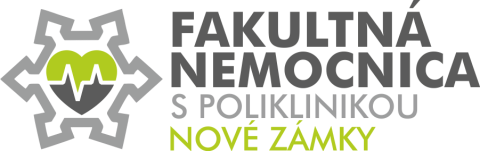                 Slovenská ulica 11 A, 940 34 Nové ZámkyTel: +421 (0) 35 691 2111   E-mail: email@nspnz.sk    Web: www.nspnz.skVýzva na predloženie ponukyPrieskum trhu na výber dodávateľav zmysle § 117 zákona č. 343/2015 Z. z. o verejnom obstarávaní  na predmet zákazky: „Dodávka a inštalácia konvektomatu s príslušenstvom “Opakovaný prieskum trhu, nakoľko v predchádzajúcich prieskumoch boli podané ponuky nad rámec stanovenej predpokladanej hodnoty a z dôvodu predloženia CP po lehote predkladania cenových ponúk.1.   Identifikácia verejného obstarávateľa:Názov:				Fakultná nemocnica s poliklinikou Nové Zámkysídlo:				Slovenská ulica 11 A,  940 34  Nové ZámkyZastúpená:			MUDr. Karol Hajnovič  –  riaditeľ FNsP Nové Zámky  IČO:			   	173 361 12DIČ:                               		2021068324IČ DPH:                         		SK202068324Bankové spojenie:          		Štátna pokladnica, Radlinského 32, 810 05  Bratislava Číslo účtu:                      		7000540295/8180IBAN:                             		SK 88 8180 0000 0070 0054 0295BIC/SWIFT:                   		SPSRSKBAXXX  Názov účtu príjemcu:      		BÚ neúročený FNsP NZKontaktná osoba určená pre styk s uchádzačmi: Kontaktná osoba určená pre styk s uchádzačmi:       Vedúca odd. oddelenia OLVaS: Ing. Alžbeta Hercegová, tel. 035/691 2816, alzbeta.hercegova@nspnz.sk Oddelenie verejného obstarávania:  Darina Kováčová,   tel. 035/691 2219,   obstaravanie@nspnz.skPredmet zákazky:      Predmetom zákazky je – dodanie elektrického konvektomatu typu 20x GN2/1 aj s príslušenstvom pre oddelenie liečebnej výživy a stravovania. Súčasťou dodania predmetu zákazky je aj : doprava na miesto dodania, montáž, inštalácia vrátane inštalačného materiálu, jeho uvedenie do prevádzky – odskúšanie prevádzky konvektomatu, zaškolenie zamestnancov ohľadom obsluhy, záručný servis. Spoločný slovník obstarávania (CPV) 39221000-7 - Kuchynské vybavenie 39310000-8 - Zariadenia hromadného stravovania Rozdelenie predmetu zákazky na časti: Predmet zákazky nie je rozdelený na časti.  Opis predmetu zákazky: (viď.príloha č. 1) Predpokladaná hodnota zákazky:  23 546,00 EUR bez DPH. Výsledok verejného obstarávania: Výsledkom verejného obstarávania bude podpísanie zmluvy, ktorú predkladá víťazný uchádzač.Hlavné podmienky financovania a platobné podmienky Predmet zákazky bude financovaný z kapitálových výdavkov MZ SR. Verejný obstarávateľ má schválené kapitálové výdavky  z rozpočtu kapitoly MZ SR. Verejný obstarávateľ bude mať pridelené kapitálové výdavky po ukončení a odsúhlasení verejného obstarávania MZ SR.Predávajúcemu vznikne nárok na zaplatenie ceny za predmet zákazky nasledovne : Cenu za predmet zákazky uhradí kupujúci na základe faktúry - daňového dokladu, vystaveného po dodaní,  prevzatí, inštalácii a sfunkčnení predmetu zákazky a po zaškolení obsluhy a na základe faktúry po dodaní a to potvrdeným dodacím listom a  preberacím protokolom na účet predávajúceho. Verejný obstarávateľ neposkytuje preddavok, ani zálohovú platbu. Predmet zákazky sa bude financovať formou bezhotovostného platobného styku na základe faktúry predloženej dodávateľom až po dodaní predmetu zákazky s lehotou splatnosti 60 dní odo dňa doručenia faktúry s náležitosťami podľa § 74 ods. 1 zákona č. 222/2004 Z. z. o dani z pridanej hodnoty v znení neskorších predpisov (ďalej len „zákon o dani z pridanej hodnoty“), ak sa zmluvné strany nedohodnú inak. Predávajúci je povinný vystaviť faktúru do 15 dní od riadneho dodania, najneskôr však do piateho pracovného dňa v mesiaci nasledujúceho po dni dodania tovaru. Ak faktúra nebude po stránke vecnej alebo formálnej správne vyhotovená, verejný obstarávateľ ju vráti predávajúcemu na opravu, zmenu alebo doplnenie  a nová lehota splatnosti začne plynúť dňom doručenia prepracovanej faktúry verejnému obstarávateľovi. Typ zmluvy : S úspešným uchádzačom bude uzatvorená  Kúpna zmluva (ďalej len „zmluva“) v zmysle § 409 a nasl. zákona č. 513/1991 Zb. Obchodný zákonník v znení neskorších predpisov. Zmluvné strany sa v súlade s ust. § 524 a nasl. Zákona č.40/1964 Zb. Občianskeho zákonníka v znení neskorších predpisov dohodli, že bez predchádzajúceho písomného súhlasu kupujúceho nepostúpi predávajúci svoje pohľadávky, ktoré vznikli z predmetného zmluvného vzťahu, tretej osobe. Právny úkon, ktorým budú postúpené pohľadávky veriteľa v rozpore s dohodou dlžníka podľa predchádzajúcej vety, bude podľa § 39 Občianskeho zákonníka, neplatný.Akceptácia ručiteľského vyhlásenia podľa § 303 a nasl. Zákona č. 513/1991 Zb. Obchodného zákonníka v znení neskorších predpisov (ďalej len ,,Obchodný zákonník“) zo strany dodávateľa je bez predchádzajúceho súhlasu kupujúceho zakázaná. Právny úkon, ktorým dodávateľ akceptuje ručiteľské vyhlásenie tretej osoby, na základe ktorého sa tretia osoba stane veriteľom kupujúceho a v rozpore s dohodou kupujúceho a predávajúceho podľa predchádzajúcej vety bude podľa § 39 Zákona č.40/1964 Zb. Občiansky zákonník v znení neskorších predpisov neplatné.Podmienky účasti : Ponuku môže predložiť fyzická osoba, právnická osoba alebo skupina takýchto osôb, ktorá na trhu dodáva   tovar, ktorý je predmetom tejto zákazky,uchádzač môže predložiť iba jednu ponuku. Uchádzač nemôže byť v tom istom postupe zadávania zákazky členom skupiny dodávateľov, ktorá predložila ponuku,uchádzač nemôže mať uložený zákaz účasti  vo verejnom obstarávaní potvrdený konečným rozhodnutím v Slovenskej republike alebo v štáte sídla, miesta podnikania alebo obvyklého pobytu.Ponuka : V ponuke predložte nasledovné doklady a dokumenty: Uchádzačom podpísaná a opečiatkovaná cenová ponuka (príloha č. 2) – Tabuľka Návrh 
na plnenie -  Celková cena v eurách bez DPH, DPH a s DPH, ktorou sa rozumie celková cena za plnenie predmetu zákazky.  V navrhnutej   cene   požadujeme   zahrnúť   všetky   náklady.  Doklad v zmysle § 32 ods. 1 písm. e) - doklad, ktorým uchádzač preukáže oprávnenie dodávať tovar (verejný obstarávateľ nevyžaduje predložiť kópiu oprávnenia poskytovať predmet plnenia rovnaký alebo podobný ako je predmet zákazky. Túto skutočnosť si verejný obstarávateľ overí vo zverejnených profesijných registroch. Doklad v zmysle § 32 ods. 1 písm. f) - Podpísanie čestného vyhlásenia, že uchádzač má oprávnenie poskytovať predmet obstarávania, a nemá uložený zákaz účasti vo verejnom obstarávaní potvrdený konečným rozhodnutím v Slovenskej republike alebo v štáte sídla, miesta podnikania alebo obvyklého pobytu. (príloha č.3) Dokumenty podľa 34 ods. 1 písm. d) v súvislosti s § 35 ZVO: opisom technického vybavenia, študijných a výskumných zariadení a opatrení použitých uchádzačom alebo záujemcom na zabezpečenia kvalityProspekt ponúkaného tovaru – uchádzač predloží prospekt ponúkaného tovaru, aby tak verejný obstarávateľ mohol posúdiť parametre ponúkaného prístroja.Doklad podľa § 32 ods. 1 písm. f) ZVO je možné nahradiť odkazom/linkom do Zoznamu hospodárskych subjektov vedenom Úradom pre verejné obstarávanie.  V prípade ak uchádzač nie je zapísaný v Zozname hosp. subjektov tak je potrebné vyplniť prílohu č. 3 Čestné vyhlásenie.Vyhotovenie ponuky :   Uchádzač predkladá doklady vo forme scanu. 9.   Cena a   spôsob určenia cenyAk je dodávateľ identifikovaný pre DPH v inom členskom štáte EÚ a tovar bude do SR prepravený z iného členského štátu EÚ, tento dodávateľ nebude pri plnení zmluvy fakturovať DPH. Vo svojej ponuke však musí uviesť príslušnú sadzbu a výšku DPH podľa zákona č. 222/2004 Z.z. a cenu vrátane DPH. Obstarávateľ nie je zdaniteľnou osobou a v tomto prípade je/bude registrovaný pre DPH podľa § 7 zákona č. 222/2004 Z.z. a bude povinný odviesť DPH v SR podľa zákona č. 222/2004 Z.z.10.Lehota na predkladanie ponúk :  7.10.2021 do 10.00 h. – ponuka sa predkladá elektronicky  
na e-mailovú adresu  obstaravanie@nspnz.sk.11. Lehota viazanosti ponúk : 3 mesiace od predloženia cenovej ponuky 12. Kritéria na vyhodnotenie ponúk s pravidlami ich uplatnenia a spôsob hodnotenia ponúk: Najnižšia celková cena v EUR bez DPH za celý predmet zákazky. Cena je vrátane min. 2 ročnej záruky a vrátane dopravy a zaškolenia. Poradie ponúk sa stanoví od najnižšej ceny po najvyššiu cenu. Ak je uchádzač platcom dane z pridanej hodnoty (ďalej len „DPH“), navrhovanú zmluvnú cenu uvedie v zložení: navrhovaná zmluvná cena celkom bez DPH, DPH, cena celkom s DPH v EUR.Ak cenovú ponuku predloží uchádzač, ktorý nie je platcom DPH, na túto skutočnosť vo svojej cenovej ponuke upozorní a predloží cenovú ponuku, ktorá je konečná, nemenná. Pri vyhodnocovaní uchádzača sa bude vyhodnocovať ponuka celková v EUR. Uchádzač do cenovej ponuky uvedie cenu v EUR bez DPH a Cenu v EUR s DPH rovnakú a samotnú DPH nevyjadruje.13. Lehota dodania : 45  pracovných dní odo dňa zaslania výzvy /e-mailom/ úspešnému uchádzačovi. pozn. (nezamieňať si to s oznámením o výsledku prieskumu trhu).  14. Ďalšie informácie verejného obstarávateľa:Všetky výdavky spojené s prípravou, predložením dokladov a predložením cenovej ponuky znáša výhradne uchádzač bez finančného nároku voči verejnému obstarávateľovi.Verený obstarávateľ môže zrušiť použitý postup zadávania zákazky z nasledovných dôvodov:nebude predložená žiadna ponuka,predložená ponuka nebude zodpovedať určeným požiadavkám,ak sa zmenili okolnosti, za ktorých sa vyhlásilo toto verejné obstarávanieak navrhovaná cena bude  vyššia ako predpokladaná hodnota zákazkyVerejný obstarávateľ si vyhradzuje právo neuzavrieť zmluvu / neodoslať objednávku v prípade, ak proces verejného obstarávania nebude akceptovaný zo strany poskytovateľa finančných prostriedkov MZ SR alebo v prípade, ak verejnému obstarávateľovi nebudú pridelené finančné prostriedky na realizáciu zákazky zo strany poskytovateľa finančných prostriedkov MZ SR.Verejný obstarávateľ nesmie uzavrieť zmluvu s uchádzačom, ktorý má povinnosť zapísať sa 
do registra partnerov verejného sektora a nie je zapísaný v registri partnerov verejného sektora alebo ktorého subdodávateľ alebo subdodávatelia, ktorí majú povinnosť zapísať sa do registra partnerov verejného sektora a nie sú zapísaní v registri partnerov verejného sektora.V Nových Zámkoch, dňa 30.9.2021      Darina Kováčová – ref.verejného obstarávania   .................................          Schválil:               							    ...................................................                           						          MUDr. Karol Hajnovič  							         riaditeľ FNsP Nové ZámkyPrílohy :príloha č. 1 -  opis predmetu zákazky príloha č. 2 -  návrh uchádzača na plnenie kritéria  príloha č. 3 -  čestné vyhlásenie Príloha č.1OPIS PREDMETU ZÁKAZKY - všeobecná špecifikácia  Funkčná špecifikácia predmetu zákazky Elektrický konvektomat  Rational I Combi Pro 202 - 20x GN 2/1 s tlačidlovým ovládaním na prípravu a ohrev teplých jedál alebo ekvivalent – s kapacitou 300 -500 porcií Technické vlastnosti 				Jednotka 	Minimum 	Maximum	Presne  Varenie v pare 					stupeň celzia 	30°		130°	Horúci vzduch 					stupeň celzia	30°		300°Kombinácia pary a horúceho vzduchu 		stupeň celzia	30°		300°Technické vlastnosti 						Hodnota/charakteristika 	 Kapacita							20 x GN 2/1 Elektrický príkon 						67,9 kW / 400VVýkon – para  							54 kWVýkon – horúci  vzduch 						66 kWFarebný TFT displej 10,1 "s vysokým rozlíšením a kapacitné dotyková obrazovka so zrozumiteľnými symbolmi pre jednoduché intuitívne ovládanie prejdením alebo rolovaním Akustické povely a vizuálne zobrazenie v prípade nevyhnutných zásahov užívateľaCentrálne ovládacie koliesko s funkciou push určené na intuitívnu voľbu a potvrdenie vybraných možnostíKontextová nápoveda, ktorá vždy zobrazí aktuálny obsah pomocníka týkajúce sa obsahu obrazovkyJednoduchá voľba postupu prípravy v siedmich prevádzkových režimoch a / alebo zo štyroch postupov prípravyFunkcia Cockpit ku zobrazovanie informácií o procesoch v rámci postupu prípravyInteraktívny oznámenie k postupu prípravy, požiadavkám na manipuláciu, inteligentným funkciám a výstražným upozornením pomocou Messenger Inteligentná regulácia klímy s meraním, nastavením a reguláciou vlhkosti s presnosťou na percentáSkutočne nameranú vlhkosť vo varnej komore je možné nastavovať a zobrazovaťDynamické prúdenie vzduchu vo varnej komore vďaka trom inteligentným obojsmerným vysoko výkonným kolesám ventilátora s piatimi rýchlosťami s inteligentným riadením a možnosťou ručného programovaniaInteligentná regulácia postupov prípravy s automatickým prispôsobením krokov varenia s cieľom bezpečne a účinne dosiahnuť definovanú výsledku,Zásah do inteligentných postupov prípravy alebo prepnutie z iCookingSuite do iProductionManager pre maximálnu flexibilituIndividuálne, intuitívne programovanie až 1 200 varných programov obsahujúcich až 12 krokov prostredníctvom Drag-and-Drop.Automatické opätovné začatie a optimálne ukončenie procesu varenia po výpadku prúdu, ktorý trvá maximálne 15 minútInteligentný systém čistenia na základe miery znečistenia varného systému programy čistenia a potrebné množstvo ošetrujúcich prostriedkovZobrazenie aktuálneho stavu čistenie a tiež stavu odvápneniaVýkonný parný generátor pre optimálny parný výkon aj pri nízkych teplotách do 100 ° CFunkcia schladenie Cool-Down k rýchlemu ochladeniu varnej komory s voliteľným dodatočným rýchlym chladením uskutočňovaným vstrekovaním vody  Snímač vnútornej teploty pokrmu so šiestimi meracími bodmi a automatická korekcia chýb v prípade chybných vpichov. Varenie s teplotným rozdielom pre mimoriadne šetrnú prípravu s minimálnymi stratami pri vareníPresné zvlhčovanie, možnosť nastavenia množstva vody v štyroch stupňoch v rozsahu teplôt od 30° C-260 ° C pre horúci vzduch alebo kombináciu pary a horúceho vzduchuDigitálne zobrazenie teploty nastaviteľné v ° C alebo ° F, zobrazenie požadovanej a skutočnej hodnotyDigitálne zobrazenie vlhkosti varnej komory a času, zobrazenie požadovaných a skutočných hodnôtAutomatická voľba počiatočného času s možnosťou nastavenia dátumu a časuIntegrovaná ručná sprcha s automatickým navíjaním a nastaviteľnou funkciou rozprašovanie a vodného lúčaElektronický bezpečnostný obmedzovač teploty parného generátora a teplovzdušného vykurovaniaDotyková teplota dvierok varného priestoru maximálne 73 ° CPoužívanie čistiacich tabliet Active Green a ošetrovacích tabliet Care (pevný čistič) pre optimálnu bezpečnosť práceDátová pamäť HACCP a výstup cez flash disk USB Maximálna výška zásuvného roštu 1,60 m pri použitiu stojanového vozíku Rational s 20 zásuvmi a rozostupom lyžín 62 mm (zrušenie schválenia USPHS)Príslušenstvo Stojanový vozík štandardné prevedenie, 20 zásuvných roštov s rozostupom zásuvou 65 mm a dvojitými otočnými kolieskami, rukoväť pre stojanový vozíkplechy granitové, smaltované GN 2/1 (650x530 mm) hlboké 60 mm v množstve 20 ks Osobitné požiadavky na plnenie : Dodanie nového, nepoužívaného zariadenia. Vrátane dopravy a montáže zriadenia na mieste plneniaVrátane zaškolenia personálu. Záručná lehota minimálne 24 mesiacovV prípade, že sa jednotlivé položky v opise predmetu zákazky odvolávajú na konkrétneho výrobcu, výrobný postup, značku, patent, typ, oblasť alebo miesto pôvodu alebo výroby, môže uchádzač vo svojej ponuke ponúknuť ekvivalentný tovar s rovnakými alebo lepšími vlastnosťami a parametrami. Ekvivalentný tovar s rovnakými alebo lepšími vlastnosťami a parametrami musí uchádzač v svojej ponuke zdôvodniť.V prípade ekvivalentného predmetu zákazky posudzuje splnenie ekvivalentnosti objednávateľ, a to na základe relevantných podkladov od dodávateľa, ktorý je povinný objednávateľovi riadne preukázať parametre ekvivalentného plnenia. V prípade, že nebude splnená podmienka ekvivalentnosti, je to dôvod na nezaradenia cenovej ponuky do vyhodnotenia. Pozn. k cenovej ponuke uchádzač predloží prospekt ponúkaného tovaru, aby tak verejný obstarávateľ mohol posúdiť parametre ponúkaných prístrojov a zároveň uvedie predpokladanú lehotu dodania. Príloha č. 2.Návrh na plnenie kritéria(vyplní a potvrdí uchádzač, ktorý predkladá ponuku)„Dodávka a inštalácia konvektomatu s príslušenstvom“Obchodné meno spoločnosti:	Adresa sídla spoločnosti:	Konateľ spoločnosti: 		IČO: 				DIČ: 				IČ DPH:			Zastúpený: 			Tel:				E-mail:				Uvedená cena je vrátane dodávky s príslušenstvom, montáže a zaškolenia.  Lehota dodania :  ..............  pracovných dní V ......................................   dňa .........................                                                                                                           ........................................................						       meno a podpis osoby oprávnenej  konať v mene dodávateľaPríloha č. 3Čestné vyhlásenieDolupodpísaný .................................................................................................... (meno osoby oprávnenej konať v mene dodávateľa, funkcia, názov firmy) čestne vyhlasujem,že v zákazke „Dodávka a inštalácia konvektomatu s príslušenstvom“ vyhlásenej verejným obstarávateľom FNsP Nové Zámky spĺňam nasledovné podmienky:mám oprávnenie dodávať tovar, ktorý je predmetom Výzvy na zákazku na dodanie tovaru :               „Dodávka a inštalácia konvektomatu s príslušenstvom“nemám uložený zákaz účasti vo verejnom obstarávaní potvrdený konečným rozhodnutím v Slovenskej  republike alebo v štáte sídla, miesta podnikania alebo obvyklého pobytu. V ......................................   dňa .........................                                                                                                            ........................................................						       meno a podpis osoby oprávnenej  konať v mene dodávateľaP.č.Názov položkyPočet ks  M.J. Cena celkom cena v EUR bez DPH Cena celkom  v EUR  s DPH 1.Konvektomat ....................  Doplniť názov zariadenia  1ks